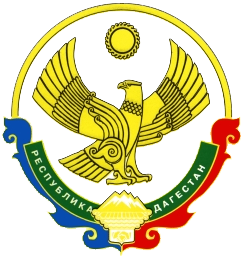 СОБРАНИЕ ДЕПУТАТОВМО«БЕЖТИНСКИЙ УЧАСТОК»368410, Республика Дагестан, Бежтинский участок, с. Бежтат.: 55-23-01, 55-23-02, ф. 55-23-05, е-mail: bezhtinskiy@e-dag.ru;www.bezhta-mo.ruРЕШЕНИЕ        от«14» июля2020г.                      с. Бежта                  №02Об установлении годовых объемов(лимитов) потребления топливно-энергетических ресурсов и   услуг связи для учреждений, организаций и сельских поселений МО «Бежтинский участок»на 2020/2021 годВ соответствии с Законом Республики Дагестан «О местном самоуправлении в Республике Дагестан» от 29 декабря 2004г. №43 и Уставом МО «Бежтинский участок», а также в целяхупорядочения расходования бюджетных средств, выделяемыхна оплату коммунальных услугучреждениям, организациям и сельским поселениям,финансируемых из бюджета МО «Бежтинский участок»,Собрание депутатов МО «Бежтинский участок»  выносит:Решение:Утвердитьгодовые объемы (лимиты) потребления топливно-энергетических ресурсов и услуг связи на 2020/2021год для учреждений, организаций и сельских поселений финансируемых из бюджета МО «Бежтинский участок» согласно приложениям № 1,2,3иценообразование на заготовку дров (калькуляция) согласно приложению № 4.Финансовому отделу администрации МО «Бежтинский участок»(Рамазанов М.К.)в установленном порядке обеспечить финансирование расходов на оплату топливно-энергетических ресурсов иуслугсвязи, потребляемыхучреждениями, организациями и сельскими поселениямиМО «Бежтинский участок» за счет и в пределах средств, предусмотренных согласно бюджетной росписи МО «Бежтинский участок»на соответствующий бюджетный год.Руководителям учреждений, организаций и главам сельских поселений МО «Бежтинский участок»:- обеспечить соблюдение годовых объемов (лимитов) потребления топливно-энергетических ресурсов иуслуг связи на 2020/2021 год;- в случае превышения установленных годовых объемов (лимитов) потребления топливно-энергетических ресурсов, оплату производить за счет собственных доходов;-  не допускать образования задолженности за оказанные услуги.4.	Отделу экономики администрации МО «Бежтинский участок» (Н.Дибиров)при изменении тарифов на коммунальные услуги, количества потребленных коммунальных услуг бюджетными учреждениями и организациями вносить на рассмотрение главы МО «Бежтинский участок» соответствующие корректировки к установленным лимитам. 5.Контроль за исполнением настоящего решения возложить на заместителя главы Администрации МО «Бежтинский участок»(Султанов Ш.С.).6.Настоящее решение опубликовать в газете «Бежтинский вестник» и разместить на официальном сайте администрации МО «Бежтинский участок».Председатель Собрания депутатов МО «Бежтинский участок»                                                    Исмаилов Ш.М.